Адрес места БРТСМарка БРТСЦвет БРТСГосударственный регистрационный знакДата размещения уведомленияг.Московский, мкр.1, д.21Ниссан АвенирБелыйОтсутствует07.05.2018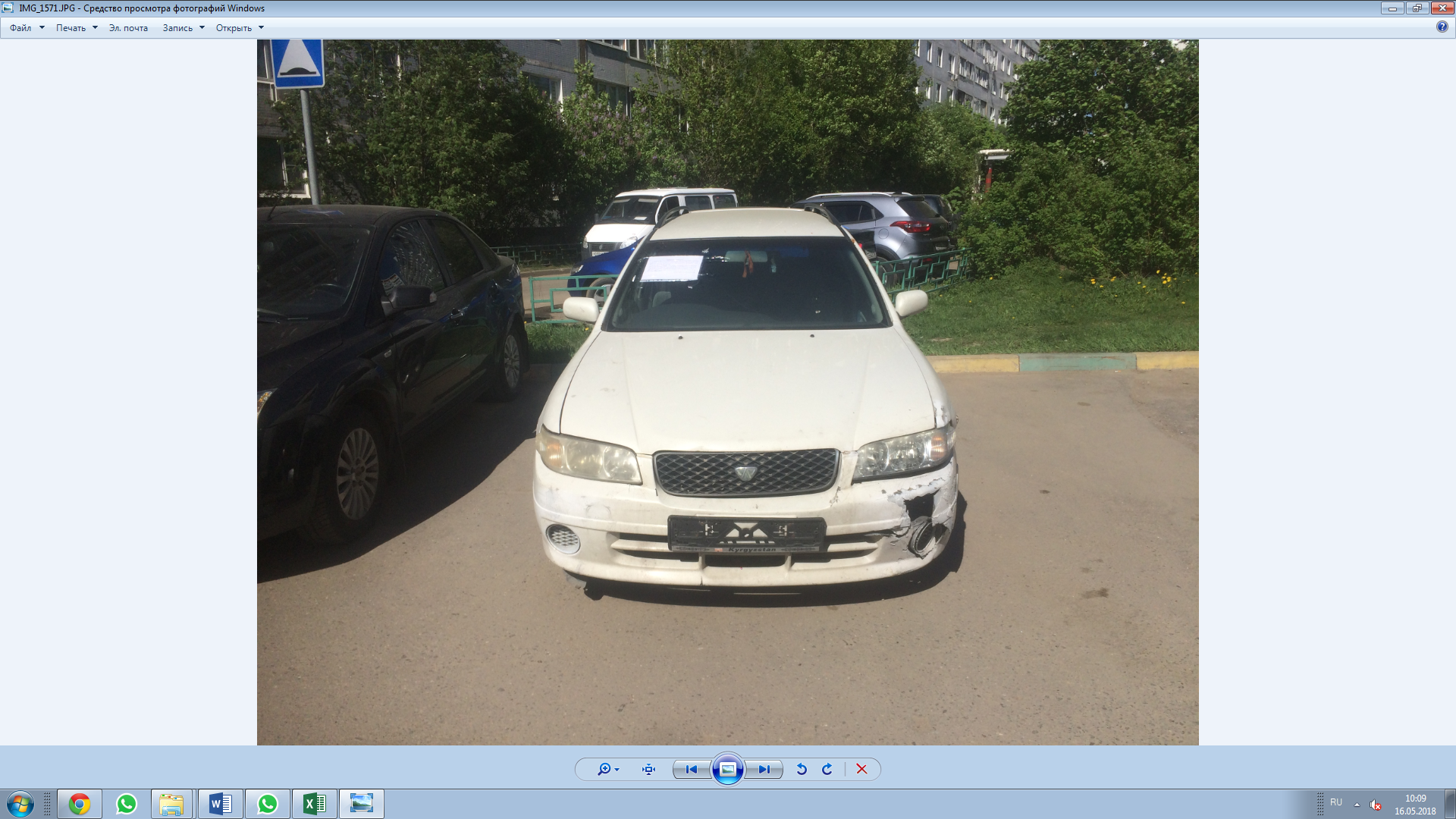 